Para qualquer informação por favor contacte o escritório da nossa paróquia: 732- 254-1800 linha 15 em Português.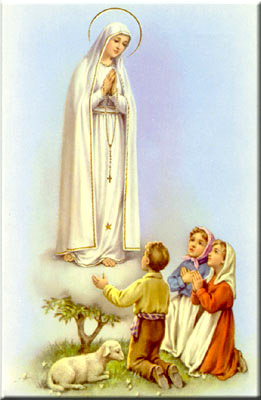 A secretaria Humbelina estará no escritório da paróquia para atender em Português, nas segundas-feiras e quartas-feiras, das 9:00 AM-3:00 PM e sextas-feiras das 9:00AM-2:00PM.GRUPOS E MINISTÉRIOS NA NOSSA COMUNIDADETodos somos convidados a participar e fazer parte destes grupos! Assim poderemos continuar a ser uma comunidade vibrante, mostrando o que há em nos’ de melhor para oferecer com a nossa diversidade e costumes diferentes. Neste boletim destacaremos o Ministério de Coroinha.Ser coroinha é algo muito importante, pois se presta um serviço à Igreja, ao sacerdote e, principalmente, a Deus. O coroinha ajuda o padre a celebrar a missa e outras cerimônias da igreja, em toda a sua liturgia. Desde uma tenra idade estes adolescentes são convidados a doar tempo da sua vida em testemunhar Jesus Cristo e viver em intimidade com Ele no serviço ao altar, nas celebrações eucarísticas. São convidados a dar testemunho da sua missão também na família, na escola, no grupo de catequese e assim por diante.As tarefas de um Coroinha ou de um Acolito  podem ir desde a correta preparação do altar, ao correto manuseamento do missal romano, todo o trabalho a realizar na credência, recepção das oferendas, etc. e também - em celebrações mais solenes – o manuseamento do turíbulo, o transporte da Cruz, das velas e do Evangelho ou todas as demais tarefas que ‘aparecem ocasionalmente’ devido o tempo Litúrgico que se vive. O coroinha deve conhecer a santa missa, parte por parte, os lugares da igreja, os livros sagrados, os utensílios usados na celebração, as vestes litúrgicas, e seguir o que a igreja ensina.Do coroinha exige-se piedade, postura, respeito para com os ministérios. Ser coroinha tambem exige responsabilidade, e devem assumir com amor, este serviço a Cristo e sua Igreja. Seja evangelizador, convide seus colegas a servir de Coroinha!MARCAÇÃO DE BAPTISMOS*A marcação deve ser feita com três meses de antecedência; os pais e os padrinhos devem assistir a uma sessão de catequese oferecida na primeira terça-feira do mês ou ultimo sábado de cada mês; a celebração do Baptismo é no 3º Domingo do mês após a missa das 11:30 AM.Devem estar registados na paróquia, assistirem a’ Missa, e ajudarem nas despesas da nossa paróquia (usarem o sistema de envelopes de ofertório) por pelo menos 3 meses antes da marcação do Baptismo. Em casos especiais devem falar com o Pe. Damian pessoalmente. Se não são casados pela Igreja e quiserem baptizar seus filhos, por favor falem com o Padre Damian primeiro antes de marcar a data do Baptismo.*Ao escolherem o padrinho e a madrinha por favor verifiquem se estes têm os sacramentos necessários (Baptizado, Primeira Comunhão, Confirmação). Os padrinhos se forem casados devem ter sido casados pela Igreja e não somente pelo civil. (Não devem ser divorciados sem anulação pela Igreja). Devem comprovar que estão registados e participantes em uma paróquia Católica por mais de 3 meses. Padrinhos e Madrinhas devem servir de bons exemplos, serem pessoas de Fé, e participantes na Igreja Católica.---------------------------------------------------------------------FESTA ANUAL DO DIA DE RAMOS  Estamos a programar a nossa Festa Anual do Dia de Ramos que será no Domingo dia 25 de Março. Como sempre contamos com a vossa participação. Os detalhes serão publicados nos próximos boletins---------------------------------------------------------------------INTENÇOES DO PAPA FRANCISCO PARA O MÊS DE MARÇO Pela evangelização: Formação para o discernimento espiritualPara que toda a Igreja reconheça a urgência da formação para o discernimento espiritual, a nível pessoal e comunitário. INTENÇÕES DAS MISSAS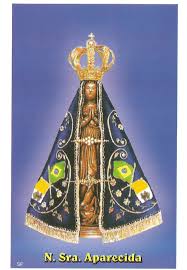 +Sábado 03 de Março- Maria do Ceu Pauseiro  +Domingo 04 de Março- João Grego e rezemos por Manuel (Manecas) Martins, Armando Alves e família e Silvino Teco e família+Quarta-feira 07 de Março- Joaquina de Jesus e esposa+Sábado 10 de Março- João Capela---------------------------------------------------------------------VIA-SACRA Durante esta Quaresma teremos a oportunidade de participar na Via Sacra nas quartas-feiras as 7:00 PM com a Missa, e também nas sextas-feiras como do costume, mas sem Missa, com a exceção da 1ª sexta-feira do mês que será celebrada a Missa como do costume. Em cada sexta-feira haverá um grupo responsável pela condução da Via Sacra que terá lugar na Igreja as 8:00 PM. O esquema dos grupos e’ o seguinte: 09 de Março- Terço e Oração nas Famílias  16 de Março - Legião de Maria23 de Março-Catequese 30 de Março (Sexta-Feira da Paixão)-Grupo dos Jovens ---------------------------------------------------------------------REGISTRO/ CADASTRO NA PAROQUIAPor favor contacte o escritório da paróquia pelo número indicado em cima desta página, se não recebem os envelopes de ofertório pelo correio. Isso indica que não estão registrados na paróquia. Varias famílias que estavam registadas não apareceram automaticamente no nosso sistema de registros quando se juntamos a’ Igreja Corpus Christi, por isso não estão registradas. Só precisa preencher um formulário para se registrar. Necessita estar registrado para receber qualquer comprovante, receber sacramentos, servir de madrinha ou padrinho, documentações, etc.Limpeza do TemploPe. José David Quintal Vieira, scjNum campo, estavam a trabalhar 3 homens. Um estava lá porque era obrigado. Era escravo, tinha medo do castigo. Outro, era mercenário, trabalhava porque queria ganhar. Fazia troca: toma lá mas dá cá. Entre eles encontrava-se outro homem, mais novo. Este trabalhava, não por imposição, nem por interesse mas pelo simples facto de ser filho do patrão e era natural que ajudasse o seu pai.Nas coisas de Deus podemos ter atitudes semelhantes. Podemos rezar ou ir à igreja como escravos, por imposição ou com medo do castigo eterno. Ou então por interesse, como negociantes, querendo comprar um pedacinho do Céu com a missa dominical ou algumas orações.A operação limpeza do templo quer purificar a nossa relação com Deus e fazer de nós seus filhos. Se me comporto como escravo estou a fazer de Deus um carrasco. Se perante Deus sou um negociante, quero que Ele seja igual a mim. Sejamos apenas filhos na Casa do Pai.---------------------------------------------------------------------Apelo Anual do BispoPara aqueles que ainda não mandaram a sua contribuição para o Apelo Anual do Bispo, no fim-de-semana de 10 e 11 de Março durante a Missa, haverá a oportunidade de enviar um compromisso para a Diocese no valor que poderem. Através do nosso apoio estaremos a ajudar os mais necessitados da nossa Diocese. A nossa contribuição também ajuda no ministério de evangelização, a promover vocações religiosas, e trabalho com os jovens. Os vários ministérios de caridade, pastorais, e educativos não seriam possíveis sem a generosa participação de cada família paroquial.--------------------------------------------------------------------Nossa Despensa de Tempo, Talento, & TesouroOfertório de 24 e 25 de Fevereiro 2018Coleta: $6,159.00 + pelo correio: $1,130.00Segunda coleta: $2,500.00 (abatimento das taxas)Muito obrigado a todos pela vossa generosidade e sacrifício!